Given the following points: Y(6, -1) and O(-3, 5), find:Given the circle , state its center and radius:  _______________  _______________The point (6,-3) is on a circle that has its centre at (0, 0). Find the equation of the circle.If the midpoint of a line segment is at M(-2, -1) and one endpoint is at A(1, 4). Find the coordinates of the other endpoint, P.A quadrilateral has vertices S(-2, 5), T(5,2), O(4,-4), & P(-3,-1).  Use all applicable skills from this unit to determine what type of quadrilateral “STOP” is – be as specific as possible.  Show ALL your calculations.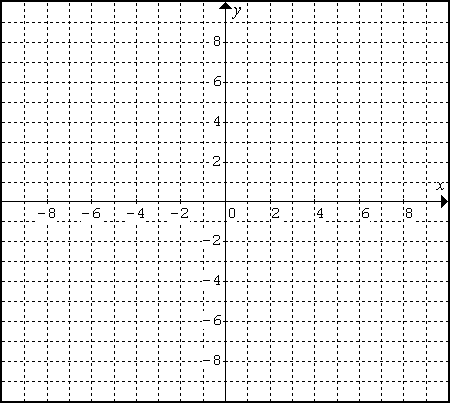  What’s your plan?  IE: What do you need to calculate?A triangle has vertices with coordinates                    R(4, -4), A(-5, -4) and T(1, 2). Find the equation of the median from R to the midpoint of side TA. What’s your plan?  IE: What do you need to calculate?A right triangle has vertices C(-2, 2), T(0, 6), W(4,4). Verify that the midpoint of the hypotenuse is equidistant from all three vertices.What’s your plan?  IE: What do you need to calculate?ΔMAN has with vertices at M(-3, 5), A(-6, -7), N(4, -1).  Determine the length of the median from M to AN.What’s your plan?  IE: What do you need to calculate?Line segments IN and ON are equidistant.  Determine the values of a if I(-6, -4), N(-2, -1), and O(1, a). Line segment HI has H(3, -1).  The length of HI is .  What could the coordinates of I be?ΔPET is isosceles with vertices at P(4, -1),                 E(-1, 0), T(3, -6).  The two equal sides are                    PE and PT.  Verify that the median from                          P to ET is also an altitude.What’s your plan?  IE: What do you need to calculate?A circle with the equation x2 + y2 = 25 has its centre at (0, 0).  A chord of the circle has its end points at M(-2, 6) and E(-6, -2).  Determine the equation of the perpendicular bisector of ME and verify that the perpendicular bisector passes through the centre of the circle.What’s your plan?  IE: What do you need to calculate?Answers:1a. =10.8     b. (1.5, 2)     c.      d.  or      2. (0, 0); 4     3.      4. (-5, -6)     5. opposite sides: 7.6 and 6.1; opposite slopes:  and ; parallelogram     6.  or      7. all distances are      8.  = 9.2     9. a is -5 or 3	     10. (1, 5); (5, 5); (9, 1); (9, -3); (5, -7); (1, -7); (-3, -3); or (-3, 1)11. the slope of the median is  and the slope of ET is  so they’re opposite reciprocals     12. a.  Length of YOb.  Midpoint of YOc.  Slope of YO d.  Equation of the line YO